Język angielski – mgr Joanna Mazur-OkaloweJęzyk niemiecki - mgr Małgorzata SzpalaJak przygotować  prezentację w języku obcymPrezentacja multimedialna jest przygotowanym wystąpieniem publicznym - np. na uczelni, w firmie, na konferencji. Przy referowaniu opracowanego  wcześniej tematu prowadzący prezentację korzysta z obrazów (slajdów), wyświetlanych przez rzutnik multimedialny podłączony do komputera. Obraz ułatwia odbiorcy śledzenie toku wypowiedzi i  wyłowienie oraz zapamiętanie najważniejszych informacji.Gdy  wybierze się już temat prezentacji, należy  ją dobrze czasowo rozplanować, co często wiąże się z koniecznością selekcji posiadanych materiałów – wybiera się tylko to, co uważa się za najistotniejsze / najciekawsze dla słuchacza, ponieważprezentacja powinna mieścić się w określonych ramach czasowych:  8-10 minut i zawierać około 15 slajdów  przygotowanych w programie PowerPoint. Nie należy wygłaszanego tekstu zamieszczać na slajdach!Ponieważ prezentacja realizowana jest w formie wypowiedzi ustnej,  należy pamiętać, że tekst na slajdach powinien być dawkowany bardzo oszczędnie. Slajdy mają być ilustracją prezentowanych treści oraz mają pomóc w ich organizowaniu. Generalnie można tu kierować się zasadą <Mniej znaczy więcej>, czyli  na slajdach powinny się znaleźć - tylko punkty (hasła/nagłówki itp.),  krótkie zdania/ równoważniki zdań, wykresy, zdjęcia,  rysunki, infografiki (z danymi liczbowymi, procentowymi itp.);  dopuszczalne są  również krótkie animacje komputerowe,  pliki muzyczne bądź krótkie nagrania filmowe. Pamiętamy, że każdy element graficzny, dźwiękowy bądź filmowy powinien być omówiony. Nie pozostawiamy nic bez odpowiedniego (nie musi być długi) komentarza bądź wstępu. Dobra prezentacja cechuje się klarowną strukturą: poszczególne części/etapy wprowadzane są za pomocą odpowiedniego słownictwa (zwyczajowe formułki, zwroty grzecznościowe, utarte wyrażenia itp.) Dzięki temu mówca bardziej angażuje  uwagę słuchacza i ułatwia procesy poznawcze. Ponieważ prezentacje, o których tu mowa, mają być wygłaszane w języku obcym (angielskim lub niemieckim) dobrze jest opanować pamięciowo kilka – kilkanaście zwrotów, przydatnych w różnych punktach prezentacji.Oto zestawienie najczęściej używanych wyrażeń:Po prezentacji  oddaje się wydruk wygłaszanego tekstu i płytkę CD  w celu archiwizacji.W prezentacji oceniane są następujące aspekty (za każdy można dostać maks. 6 punktów)1. treść  - ujęcie tematu – czy temat jest wyczerpująco potraktowany (fachowość/merytoryczność), czy informacje zostały we właściwy sposób    wyselekcjonowane i zorganizowane, czy wszystkie niezbędne terminy są odpowiednio zdefiniowane, z jakich źródeł się korzystało (z jednego czy z wielu?) – pamiętamy o umieszczeniu bibliografii na końcu prezentacji (ang. References, niem. Quellen)2. język - jakie jest słownictwo, czy jest dużo błędów (gramatycznych, leksykalnych,    stylistycznych)    (Uwaga: przygotowanie słowniczka dla grupy - z najważniejszymi wyrażeniami -    jako handout  podwyższa ocenę!)3. atrakcyjność wizualna -  oceniane  są tu m.in. takie elementy, jak układ  treści    na stronie  (layout), zastosowana kolorystyka (tła, podkreślenia, wyróżnienia, kolor   czcionki),    rodzaj czcionki (najlepiej jednolita czcionka na wszystkich slajdach – tzw.     bezszeryfowa, np. Arial, Verdana, Trebuchet MS, Helvetica),    dobór zdjęć i innych, wymienionych wcześniej elementów graficznych4. sposób przekazu - jak się czyta/mówi (oceniane  są tu m.in. takie elementy, jak    tempo, modulacja głosu, pauzy, prawidłowe akcentowanie,    melodia zdania/intonacja, czy występują  inne błędy fonetycznePrezentacja jest w swoim zamyśle wypowiedzią ustną , ale dopuszczalne jest przygotowanie tekstu  wystąpienia na kartce, na którą można od czasu do czasu spoglądać. Najlepszym rozwiązaniem są dyskretne karteczki w stylu amerykańskim, które mieszczą się w dłoni. Można na nie od czasu do czasu spojrzeć, żeby uporządkować myśli, nie stracić wątku czy też nie zapomnieć o jakimś kluczowym a trudnym terminie.  Jeżeli tekst nie jest mówiony, lecz jest  odczytywany z kartki, ocena tego aspektu nie może przekroczyć 2 punktów.5. interakcja z grupą - kontakt wzrokowy, pytania do słuchaczy w trakcie/na końcu     prezentacji (można na zakończenie zrobić mini-quiz sprawdzający zrozumienie),    zachęcanie  do  zadawania pytań, mile widziane zagadki, zadania kierowane do    słuchaczy    oraz odpowiadanie na pytania dotyczące prezentacjiStrona tytułowa, czyli SLAJD NR 1  (przykład)Universität Rzeszów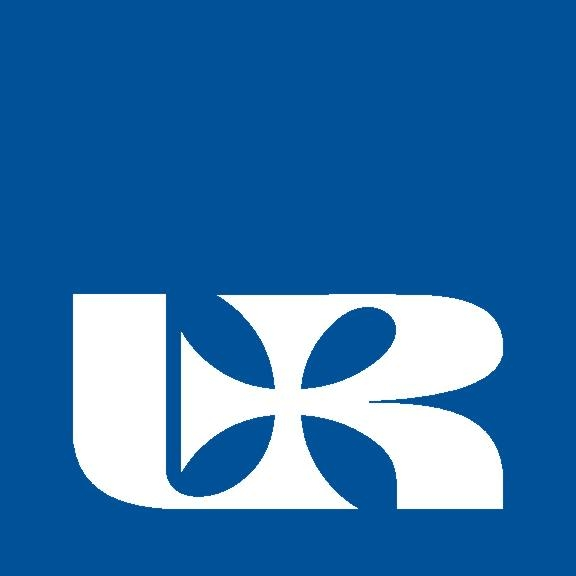 Fakultät für Wirtschaftwissenschaften Tytuł prezentacji   Bearbeitet von:                                            Imię, nazwisko
...... (1. lub 2.) Stj. Betriebswirtschaft 201.../201...University of Rzeszów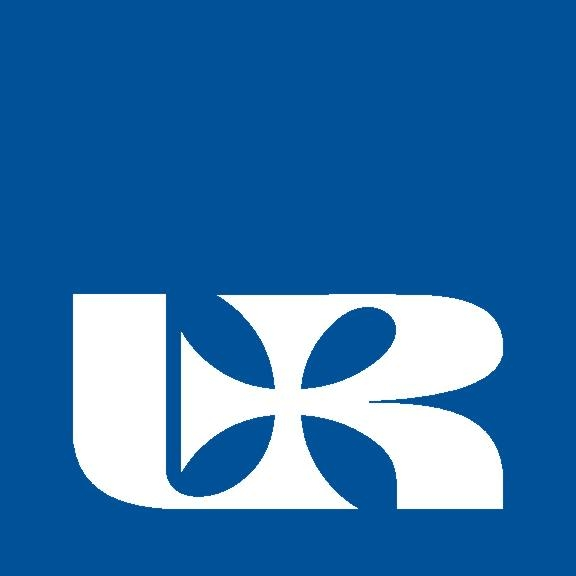 Faculty of …………..Tytuł prezentacji   Prepared by:                                               Imię, nazwisko
(1st, 2nd or 3rd) year of ……………………… 201.../201...DEUTSCHENGLISHPowitanie słuchaczy,przedstawienie sięMeine Damen und Herren/Sehr geehrte Damen und Herren,ich begrüße Sie herzlich zu meiner Präsentation./ ich heiße Sie herzlich willkommen zu meiner Präsentation.Mein Name ist ... / Ich heiße ...Ladies and GentlemenIt is my great pleasure to talk to you today. My name is ……….Nazwanie tematuHeute präsentiere ich ... / Ich möchte heute folgendes Thema präsentieren: .../In meiner heutigen Präsentation möchte ich Ihnen ... (Akkusativ)  vorstellen/Mein heutiges Thema ist ... /Ich spreche heute über das Thema ...I would like to talk about…..I have prepared a short presentation on the topic of …Przedstawienie planu prezentacjiMeine Präsentation besteht aus folgenden Teilen: Am Anfang werde ich über ... (Akkusativ)  sprechen, dann über ... und zuletzt über ... ./Zunächst werde ich kurz auf  ... (Akkusativ)  eingehen. Im zweiten (dritten) Teil meiner Präsentation werde ich Ihnen ... (Akkusativ)   vorstellen.Dann ... / Danach ... / Anschließend ...Am Ende ... / Abschließend ... / Zuletzt ...First, I’m going to talk about……Next, I’ll be talking about……In the end I will conclude the presentation with …..My presentation consists oft he following parts…..Rozpoczęcie Ich beginne mit ... (Dativ) /So, jetzt fange ich an /Ich möchte zunächst über ... (Akkusativ)   sprechen Let me start with……I’d like to begin with……Rozpoczęcie nowego wątkuIch komme jetzt zu ... (Dativ) /Als Nächstes will ich ... (Akkusativ)   behandeln/Jetzt gehe ich zu ... (Dativ) über /Der nächste Punkt ist ... /Als Nächstes möchte ich über ... (Akkusativ) sprechenNow, let me move to …….Now, I would like to say a few words about…….Bezpośrednie zwrócenie się do słuchaczyWussten Sie eigentlich schon, dass ... /Können Sie sich vorstellen, dass ... /Was denken Sie ? /Wie Sie auf dem Bild sehen, ... (Verb) /Hier sehen Sie ...(Akkusativ / Nebensatz) /Sie haben gesehen, dass ... /Wie Sie schon bemerkt haben, ... (Verb)Is everything I’ve said so far clear?Is there anything you would like to add or comment about?Zakończenie i podsumowanieAbschließend kann ich sagen, dass ... /Zusammenfassend ... (Verb)/Ich möchte nun kurz zusammenfassen: .../Ich hoffe, dass Sie durch meine Präsentation etwas Neues erfahren haben/Ich hoffe, dass Sie einen Eindruck von ... (Dativ) bekommen habenTo sum up…….In conclusion I’d like to say that ……To conclude……….Podziękowanie za uwagęVielen Dank für Ihre Aufmerksamkeit/Vielen Dank fürs Zuhören/Ich bedanke mich für Ihre AufmerksamkeitThank you for your attentionZachęcanie do zadawania pytańIch beantworte jetzt gern Ihre Fragen/Wenn Sie jetzt noch Fragen haben,  antworte ich Ihnen gerne darauf/Haben Sie nun noch Fragen?Do you have any questions?